Última actividad integradora 13/10TRABAJO GRUPAL: CINE DEBATEMATERIAS:    MEDIOS  DE COMUNICACIÓN-PSICOLOGIA-METODOLOGIA DE LA INVESTIGACIONPROFESORAS:    JULIETA ESPINOSA Y SANDRA SOTO MORALESCURSOS:   5TO. C y DFECHA DE ENTREGA Y PRESENTACIÓN: MIÉRCOLES 21/10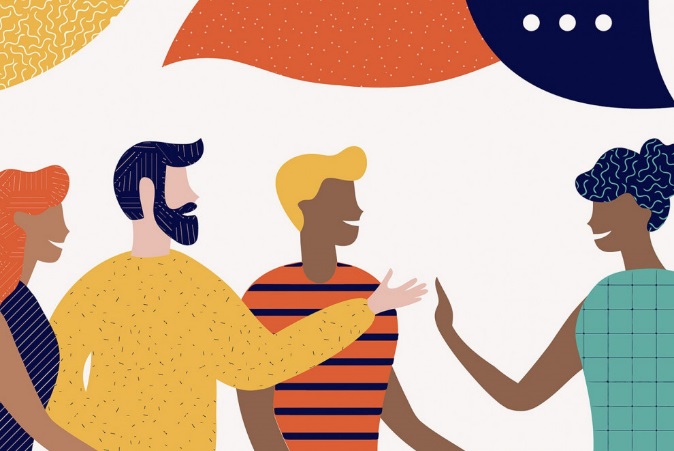 Feliz el que no insiste en tener razón, Porque nadie la tiene o todos la tienen…J.L. Borges-Fragmentos de un evangelio apócrifo, Elogio de la sombra 1969¡Hola estudiantes! ¿Cómo están? Esperamos que muy bien. En esta ocasión, les presentamos una actividad para cerrar este ciclo lectivo 2020, que ya hemos conversado en encuentros virtuales. Se trata de la realización de un debate grupal sobre una película a elección de ustedes sobre alguno de los temas trabajados en el año. El debate tiene fecha para el miércoles 21 de octubre próximo y durante esta semana tendrán que escribir el título propuesto en Classroom (de lo contrario, elegiremos nosotras).En principio, es importante que sepan nociones generales de un debate y por eso les dejo información de esta particular forma de comunicación. Luego, es necesario que resuelvan una  guía de preguntas que tendrán que responder de modo individual o grupal con fecha de entrega para la semana próxima (previo al debate). Quienes por cuestiones de conectividad no puedan estar presentes en el mismo, deberán realizar una guía de trabajo grupal que enviaremos de forma particular si dan aviso de su dificultad durante esta semana.Introducción: Qué es un debate y cuáles son sus característicasUn debate es un modo de generar un encuentro para la argumentación, para la exposición de diferentes posturas sobre uno o más temas. Es un modo de interacción que permite reflexionar en conjunto sobre temáticas de interés general y sensibilidad social. Estas temáticas, tienen que ser controversiales, es decir, que propongan diferentes puntos de vistas sobre las mismas. De esta manera, se enriquece el debate y se permite evaluar distintos aspectos para el posicionamiento y la toma de decisiones individuales y colectivas. Otra cuestión interesante del debate es que ayuda a desarrollar diversas habilidades comunicativas y sentido crítico. Pone en práctica la oratoria, la investigación y selección de información y la producción de dispositivos gráficos y audiovisuales para la exposición. Asimismo, potencia actitudes de respeto, tolerancia y colaboración, de manera tal que cada participante pueda comunicar sus ideas como pretende.En algunos debates, como los que se dan entre candidaturas presidenciales, se suele distorsionar la esta técnica comunicativa. En éstos se da más protagonismo al tema que a los participantes y no existe un verdadero diálogo. Se trata más bien de un espacio de confrontación que no pretende construir saberes, sino competir por plataformas y figuras políticas partidarias. Estructura general del debate:Un debate formal, como el que realizaremos en el que suele tener una estructura que establece los momentos para el orador y los momentos para que la audiencia realice sus preguntas y opine. Puede contar con alguien a cargo de moderar el encuentro,  quien será responsable de conservar el orden entre las partes. Además, se organizan con diferentes tonos de comunicación:Informativo: la información a debatir se presenta de manera completa, basada en hechos y evidencias. Un orador puede ser quien presente esos datos y la audiencia puede ser quien realizará preguntas para despejar dudas.Argumentativo: los datos que intentan dar razones sobre un punto de vista deben tener un respaldo confiable que lo avale para que el debate no resulte una discusión sin sentido entre las posturas contrapuestas.Persuasivo: un orador (o grupo al que representa) puede tener la intención de convencer a una audiencia. Para eso, empleará técnicas de convencimiento desde la lógica, emotividad o simpatía.Momentos del debate:Planificación del tema o hipótesis a debatir, de manera clara y acorde al público al que se dirige.Organización de los equipos: orador o representante del grupo, audiencia, moderador, entre otros.Determinación de la estructuras o momentos para que cada parte tenga la palabra. Por ejemplo, un orador puede responder las preguntas del público solo tras finalizar su discurso.Iniciación del debate propiamente dicho, que puede estar a cargo o no del mediador o moderador. Se puede contar con apoyo gráfico o audiovisual como disparador del tema.Ejecución del debate, con los respectivos momentos para que cada parte pueda hablar. Es conveniente realizar una lista de turnos de habla.Conclusión del debate, que puede constar de unas pocas palabras del moderador, para darle un cierre al encuentro. Aquí se hace una síntesis de las principales posturas desarrolladas y se pueden dejar algunas incógnitas para futuros debates. Además, se agradece la presencia de los/as participantes.Fuentes consultadas:-Canal de Youtube “Imagen noticias”: ¿Qué es un debate y cuáles son sus características? | Noticias con Francisco Zea. Publicado el 20-04-18. Disponible en: https://www.youtube.com/watch?v=39LeOf89ACM. Última consulta el miércoles 5 de agosto de 2020, 20hs.-Sitio “Características”: Definición y características: Debate. Disponible en https://www.caracteristicas.co/debate/. Última consulta el miércoles 5 de agosto de 2020, 20hs.ACTIVIDADES: puede ser individual o grupalLeer el resumen sobre qué es un debate expuesto con anterioridad. Consultar las fuentes dadas para ampliar la información.Proponer una película y copiar su ficha técnica con una breve sinopsis argumental.Definir tema e hipótesis del debate según la película propuesta.Redactar preguntas disparadoras para el debate. Éstas tienen que ser provocativas, es decir, que puedan generar distintas opiniones sobre el mismo. Escriban al menos 5 cada uno/a.Recuerden que nos reuniremos el jueves 22/10 12hs. en aula virtual de Google Meet (el enlace es publicado en Classroom).Ante cualquier consulta o inconveniente estamos a su disposición en nuestros respectivos correos. Por favor escriban y envíen consultas y tareas con copia para ambas.¡Saludos! Julieta y Sandra